                            Liczba punktów: …………../ na 40 możliwych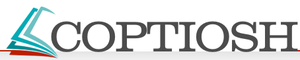 Imię i nazwisko ucznia …………………………………………………………………………………………………………….. Klasa …………….Szkoła - ………………………………………………………….………………………………………….. w ………………………………………………….Uwaga! Prosimy o zapoznanie się z poniższą instrukcją, a dopiero po jej przeczytaniu o rozwiązywanie zadań!!!- Udzielasz odpowiedzi na 40 pytań testowych wielokrotnego wyboru w nieprzekraczalnym czasie 40 minut.- Za każde pytanie można dostać 0 lub 1 pkt.- W każdym pytaniu co najmniej jedna odpowiedź jest prawidłowa.- Prawidłowe zaznaczenie właściwej jednej odpowiedzi (w zadaniach, w których tylko jedna jest prawidłowa) lub wszystkich właściwych odpowiedzi (w zadaniach, w których kilka jest prawidłowych) z jednoczesnym niezaznaczeniem żadnej błędnej odpowiedzi skutkuje przyznaniem 1 pkt. za dane zadanie, w przeciwnym razie przyznaje się 0 pkt.- Test wypełniaj długopisem (piórem) w kolorze niebieskim lub czarnym.- Nie można używać ołówków i korektorów (za ich stosowanie cała praca zostanie zdyskwalifikowana). - Właściwą(-e) odpowiedź(-zi) zaznaczaj poprzez wzięcie w obwódkę (w kółko) właściwej literki odpowiedzi (a, b, c i/lub d). - Każde inne zaznaczenie odpowiedzi (skreślenie, zamazanie itp.), skreślenie zaznaczonej odpowiedzi, jej poprawka, traktowane są jako odpowiedź błędna i otrzymuje się za nią 0 pkt.- Na końcu testu, na stronie 4, masz dołączony brudnopis, który nie będzie podlegał ocenianiu – możesz w nim sporządzać swoje notatki.1/ W ostatnich wyborach parlamentarnych ugrupowanie rządzące PiS w Senacie zdobyło mandatów:a/ 43				b/ 46				c/ 48				d/ 512/ Przez ile państw zostało założone NATO:a/ 7					b/ 9				c/ 12				d/ 153/ Najwięcej ofiar II wojny światowej było w:a/ Chinach		b/ Japonii			c/ Niemczech			d/ ZSRR4/ ONZ zastąpiła:a/ koalicję antyhitlerowską	b/ Ligę Narodów		c/ Ligę Narodów Zjednoczonych	d/ Paneuropę		5/ W konferencji Wielkiej Trójki w Poczdamie uczestniczył/-lia/ C. Attlee		b/ W. Churchill		c/ F. D. Roosevelt		d/ J. Stalin	6/ W ramach rywalizacji radziecko – amerykańskiej po II wojnie światowej doszło do konfliktu/-ów zbrojnego/-ych w:a/ Berlinie Zachodnim	b/ Indiach			c/ Korei			d/ Wietnamie7/ Jednym z liderów Konfederacji startującej w wyborach do parlamentu w 2019 r. był/-li:a/ R. Biedroń		b/ J. Korwin-Mikke		c/ P. Kukiz			d/ A. Zandberg	8/ Ofiarami terroru w okresie stalinizmu w Polsce padli m.in.:a/ członkowie PSL						b/ duchowni	c/ osoby z państwa podziemnego czasu II wojny światowej	d/ komunistyczni przeciwnicy polityczni Bieruta9/ PZPR powstała w roku:a/ 1945		b/ 1947			c/ 1948			d/ 1949		10/ W 1946 r. w Polsce miało/-y miejsce:a/ referendum ludowe						b/ sfałszowane wybory do sejmu	c/ uwięzienie Wyszyńskiego 					d/ wybór Bieruta na prezydenta11/ KRP to (rozwiń skrót):a/ Kolegialna Rada Państwa					b/ Koncyliacyjna Rada Państwac/  Konstytucyjna Rada Państwa				d/ żadne z powyższych12/ Do administracji zespolonej w RP należy/-ą:a/ Wojewódzki Inspektor Farmaceutyczny			b/ Wojewódzki Inspektor Ochrony Środowiskac/ wojewódzcy inspektorzy transportu ruchu drogowego	d/ Wojewódzki Lekarz Weterynarii13/ Ilu członków KRS konstytucyjnie wybiera sejm:a/ 2		b/ 4				c/ 15				d/ 1714/ Do mniejszości etnicznych w RP zaliczamy:a/ Cyganów			b/ Kaszubów			c/ Ormian			d/ Ślązaków	15/ Organem/-ami nadzoru nad samorządem terytorialnym w RP jest/-są:a/ premier			b/ prezydent			c/ RPO				d/ sejm		16/ Przewodniczącym Trybunału Stanu jest:a/ automatycznie prezes NSA				b/ M. Zirk-Sadowski	c/ J. Przyłębska						d/ żadne z powyższych17/ Z ilu sędziów składa się TK w RP:a/ 15		b/ 16				c/ 17				d/ 1918/ Wybory równe to takie, w których:a/ każdy wyborca ma równo po 1 głosie				b/ parlamentarzysta jest wybierany przez mniej więcej równą liczbę wyborców	c/ parlamentarzyści są wybierani w równej liczbie (takiej samej) w każdym okręgu wyborczymd/ siła każdego głosu jest taka sama	19/ Czynne prawo wyborcze od 18 lat przysługuje w RP w wyborach do:a/ PE		b/ rad samorządowych	c/ sejmu			d/ senatu20/ Wymiar sprawiedliwości w RP sprawuje/-ą:a/ prezydent RP		b/ prokuratura			c/ sądy				d/ trybunały21/ Komisarz Praw Człowieka Rady Europy:a/ do jego zadań należy promocja edukacji dotyczącej praw człowieka b/ może uczestniczyć we wszystkich sprawach rozpatrywanych przez Izbę ETPCc/ może uczestniczyć we wszystkich sprawach rozpatrywanych przez Wielką Izbę ETPCd/ utworzono go w 1999 r. 22/ Ważną rolę w analizie stanu przestrzegania praw człowieka odgrywają m.in. doroczne raporty rządu USA o stanie przestrzegania praw człowieka na świecie, a w dokumencie z 2018 r. w części poświęconej RP uwzględniono m.in. następujący/-e problem/-y: a/ dyskryminacja kobietb/ dyskryminacja wobec przedstawicieli mniejszości narodowych i etnicznych oraz seksualnych (LGBT)c/ niewłaściwe postępowanie policji i złe traktowanie zatrzymanychd/ ograniczanie niezawisłości sędziowskiej przez rząd23/ W 2018 r. w konkluzjach raportu Rady Praw Człowieka ONZ nt. zagrożenia polskiego sądownictwa ingerencją władzy ustawodawczej i wykonawczej w okresie rządów PiS, znalazła/-y się m.in.:a/ polski rząd ma prawo reformowania systemu sądowego w celu zwiększenia jego skuteczności i rozliczalności, środki przyjęte przez rządzącą większość nie są jednak odpowiednie do deklarowanych celów, ich głównym skutkiem - jeśli nie głównym celem - jest ograniczenie konstytucyjnie chronionej zasady niezależności sądownictwa oraz umożliwienie organom ustawodawczym i wykonawczym ingerowania w wymiar sprawiedliwości, w rezultacie w Polsce zagrożona jest obecnie niezależność wymiaru sprawiedliwościb/ TK - wprawdzie nadal funkcjonuje, ale jego legitymacja i niezależność zostały poważnie podważone i nie może on obecnie zapewnić niezależnej i skutecznej kontroli konstytucyjności aktów ustawodawczychc/ większość rządząca przyjęła trzy akty, które wprowadzają głębokie zmiany w składzie i funkcjonowaniu sądów powszechnych, SN i KRS - każdy z tych aktów budzi obawy co do zgodności z międzynarodowymi standardami prawnymi, ale łącznie ich skutek polega na poddaniu władzy sądowniczej pod kontrolę władzy wykonawczej i ustawodawczejd/ wprowadzenie w życie reformy sądownictwa - podjętej przez większość rządową w pośpiechu i bez odpowiednich konsultacji z opozycją, sądownictwem i podmiotami społeczeństwa obywatelskiego, w tym z RPO - może utrudnić organom sądowym zapewnienie kontroli i równowagi władz, spełnianie ich podstawowej funkcji promowania i ochrony praw człowieka oraz przestrzegania praworządności24/ Raport Komisarza Praw Człowieka Rady Europy z 2019 r. zarekomendował Polsce:a/ poprawę praw kobiet do legalnej i bezpiecznej aborcji, zrównywania nierówności płacowych i zawodowych oraz walki z przemocą w rodzinach b/ przyłożenie się do poprawy sytuacji w dziedzinie praworządnościc/ rozdzielenie funkcji prokuratora generalnego i ministra sprawiedliwości, wyrażając zdziwienie masową skalą dymisji i przenosin prezesów i wiceprezesów sądów oraz prokuratorów, niepokojąc się, że polityka obecnych władz prowadzi do „efektu mrożącego” wśród pracowników wymiaru sprawiedliwościd/ żadne z powyższych25/ Do rodzajów przyczyn łamania praw człowieka na świecie możemy zaliczyć przyczyny:a/ ekonomiczne		b/ kulturowe			c/ polityczne			d/ prawne26/ Polską/-imi RPO jest (była/-y) m.in.:a/ E. Kopacz		b/ I. Lipowicz			c/ E. Łętowska		d/ E. Sowińska	27/ RPD w RP jest (był/-li) m.in.:a/ P. Jaros		b/ M. Michalak		c/ M. Pawlak			d/ M. Piechowiak	28/ Przepisy regulujące wolności prawa człowieka w polskiej konstytucji znajdują się w rozdziale:a/ 2		b/ 3				d/ 4				d/ 5	29/ Do zasad działania MKCK należy/-ą m.in. zasada/-y:a/ bezstronności		b/ humanitaryzmu		c/ neutralności			d/ powszechności30/ Międzynarodowa organizacja pozarządowa powstała w 1961 r. z inicjatywy P. Benensona, to:a/ AI		b/ HFPC			c/ HRW			d/ MKCK	31/ W Strasburgu ma/-ją swoją siedzibę:a/ ETPC		b/ OBWE			c/ Rada Europy		d/ TSUE32/ Karta Praw Podstawowych UE podpisana została w 2000 r. przez przedstawicieli:a/ KE				b/ PE				c/ TO				d/ TSUE33/ EKPC przyjęta została:a/ w 1950 r.			b/ w 1953 r.			c/ przez KBWE		d/ przez RE34/ Konwencja o prawach dziecka została przyjęta w roku:a/ 1948		b/ 1966			c/ 1989			d/ 2000	35/ Na straży przestrzegania praw zawartych w MPPOiP stoi/-ją:a/ ETPC		b/ KPC			d/ MTK			e/ MTS36/ Regionalny system ochrony praw człowieka występuje w:a/ Afryce		b/ Ameryce			c/ Azji				d/ Europie37/ Do praw I generacji zaliczamy prawa:a/ cywilne		b/ obywatelskie		c/ osobiste			d/ polityczne38/ Do praw II generacji zaliczamy prawo/-a do:a/ azylu		b/ pracy			c/ strajku			d/ własności	39/ Do praw pozytywnych zaliczamy prawa:a/ gospodarcze		b/ kulturalne			c/ proceduralne		d/ socjalne	40/ Wielka Karta Swobód nadana została w roku:a/ 1215		b/ 1374			c/ 1505			d/ 1573Liczba punktów:………………… Podpisy Komisji Szkolnej: …………………………………………………...Uwaga!1/ Testy można drukować w formacie A4 lub pomniejszonym (dwie strony na jednej) – sugerowane powielanie: na jednej kartce A4 dwustronnie w formacie A5 (dwie strony na jednej)2/ Komisja Szkolna po sprawdzeniu testów, wyłania uczniów, którzy awansowali do II etapu, w terminie loguje się na stronę Olimpiady i wypełnia protokół, a pocztą do Komitetu Okręgowego przesyła w wymaganym terminie:- protokół z etapu szkolnego (ostemplowany i podpisany)- testy uczniów wytypowanych do awansu- oświadczenie (załącznik nr 5 do Regulaminu Olimpiady) wypełnione przez wszystkich wytypowanych do awansu uczniów (jeśli są pełnoletni, a za niepełnoletnich oświadczenia wypełniają ich rodzice) – brak przesłanych oświadczeń skutkować będzie niezakwalifikowaniem ucznia do II etapu Olimpiady!BRUDNOPIS